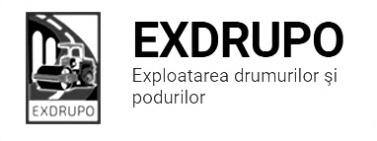 Notă informativăcu privire la lucrările de întreţinere şi salubrizare a infrastructuriirutiere din mun. Chişinăusect. Centru: executate 05.07.2020:Salubrizare mecanizată în zi: str. Albișoara, bd. Gagarin, bd. Negruzzi, bd. Ștefan cel Mare, str. București, str. Ciuflea, str. Ismail, str. Halippa.executate 05.07-06.07.2020 (în nopate):Salubrizarea mecanizată în noapte: str. Ismail (buzunar+pod), str. Columna, str. Varlaam, bd. Cantemir, bd. Gagarin, bd. Negruzzi, bd. Ştefan cel Mare, str. Ciuflea, Viaduct, str. Halippa, str. Bucureşti, str. Puşkin, str. V. Alecsandri, str. Armenească, str. Bulgară, str. Mateevici, str. Kogălniceanu, str. Sciusev.sect. Rîşcani:executate 05.07.2020:Măturare mecanizată: str. Albișoara, str. Petricani, str. Studenților, Calea Orheiului, str. Dimo, str. T. Vladimirescu, str. Doga.Spăalare parte carosabilă: str. Albișoara, str. Petricani, str. Studenților, Calea Orheiului, str. Dimo, str. T. Vladimirescu, str. Doga.sect. Botanica:executate 05.07.2020:Gunoi manual: șos. Muncești – 10 curse  (Kamaz).executate 05.07-06.07.2020 (în nopate):Salubrizare mecanizată în noapte: şos. Munceşti+axa+intersecții, str. Burebista, str. Independenţei, bd. Decebal+axa, bd. Cuza Vodă intersecție cu str. Sarmiseghetusa, str. Gr. Botanică (str. Sarmiseghetusa-str. Pădurii)+axa, bd. Dacia buzunarele interioare – 2, bd. Dacia – 4 buzunare + intersecții, Viaduct.sect. Ciocana: executate 05.07.2020:Măturare mecanizată: str. Uzinelor, str. L. Bîcului, str. Otovasca.    executate 05.07-06.07.2020 (în nopate):Salubrizarea mecanizată în noapte: str. Lunca Bîcului, str. Uzinelor+cercuri+triunghiuri, Vadul lui Vodă, bd. Mirecea cel Bătrîn – 4 borduri, str. M. Spătaru, str. Al. Russo+cercuri+triunghiuri.sect. OCR (15 muncitori):executate 05.07-06.07.2020 (în nopate):Aplicare marcaj lomgitudinal: str. Alecsandri – 750 m2.Aplicare marcaje – zebre: str. Ismail – 150 m2.                                        Vadul lui Vodă – 80 m2.sect. 7 (4 muncitori):executate 05.07.2020:Curățarea canalizării pluviale: str. Albișoara – 18 receptoare.                                                                                                                                           Calea Ieșilor – 14 receptoare.                                                                                                                                           șos. Muncești – 22 receptoare.                                                                                                                                           str. M. Manole – 4 receptoare.                                                 str. Petricani – 8 receptoare.    Măsurile întreprinse pentru prevenirea răspîndirii Covid-19:Toate unităţile de trasport sunt dezinfectate la începutul şi la sfîrşitul programului de lucru;Muncitorilor este verificată starea de sănătate de către medicul întreprinderii;Muncitorii sunt echipaţii cu:mască de protecţiemănuşi de protecţiedezinfectantInginer SP                                                         I. Rusu